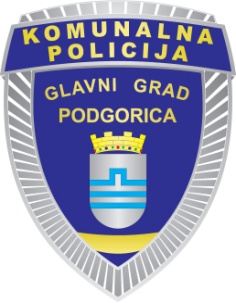 Crna GoraGlavni grad – PodgoricaKomunalna policijatel/fax: 237 - 861ul. Vasa Raičkovića bbe-mail: pgkompolicija@t-com.meBroj: 16-D1-032/17-4458Podgorica, 06.novembar 2017. godine Komunalna policija Glavnog grada – Podgorice, -postupajući po zahtjevu SOCIETE GENERALE BANKA MONTENEGRO-PODGORICA iz Podgorice, br. 16-D1-032/17-4458 od 03.novembra 2017.godine, shodno članu 31, 32 i 33 Zakona o slobodnom pristupu informacijama (″Sl. list RCG″, br. 68/05 i ″Sl. list CG″ br.44/12), d o n o s i,                         R  J  E  Š  E  N  J  EUSVAJA SE zahtjev SOCIETE GENERALE BANKA MONTENEGRO-PODGORICA iz Podgorice, br. 16-D1-032/17-4458 od 03.novembra 2017.godine, i dozvoljava pristup informaciji koja se odnosi na izdavanje kopije zapisnika sačinjenih 27.05. i 29.05.2015.godine po prijavi Upravnika ulaza Trg nezavisnosti br.36 u Podgorici.Pristup informaciji iz tačke 1 ovog rješenja ostvariće se preuzimanjem predmetnih kopija zapisnika u službenim prostorijama Komunalne policije Glavnog grada-Podgorica, u Ul. Vasa Raičkovića bb, u Podgorici, svakog radnog dana u terminu od 11,00 časova do 14,00 časova, u roku od pet dana od dana dana dostavljanja rješeja. O b r a z l o ž e n j eSOCIETE GENERALE BANKA MONTENEGRO-PODGORICA iz Podgorice, su podnijeli  Komunalnoj policiji Glavnog grada-Podgorica, zahtjev br. 16-D1-032/17-4458 od 03.novembra 2017.godine kojim je traženo  da im se omogući pristup informaciji koja se odnosi na izdavanje kopije zapisnika sačinjenih 27.05. i 29.05.2015.godine po prijavi Upravnika ulaza Trg nezavisnosti br.36 u Podgorici.Budući da  Komunalna policija Glavnog grada-Podgoria raspolaže traženom izbirkom podataka, na osnovu gore izloženog, odlučeno je kao u dispozitivu rješenja.Žalba protiv ovog rješenja ne odlaže njegovo izvršenje.UPUTSTVO O PRAVNOM SREDSTVU: Protiv ovog rješenja može se izjaviti žalba Agenciji za zaštitu podataka o ličnosti i pristup informacijama u roku od 15 dana od prijema rješenja, neposredno ili preko Komunalne policije Glavnog grada-Podgorica. . Žalba se podnosi u 2 primjerka, sa dokazom o uplati 3,00 € administrativne takse na žiro račun Budžeta Glavnog grada br.550-3026777-19-lokalna administrativna taksa, shodno Tarifnom broju 2 Odluke o lokalnim administrativnim taksama (»Sl.list RCG-Opštinski propisi«,br.4/04, 7/04 i »Sl.list CG-Opštinski propisi«,br.24/09 i 13/12)Ovlašćeno lice,                                                                   Svetlana Turukalo, dipl.pravnica                                      ____________________________________DOSTAVLJENO:					                              N A Č E L N I K ,Podnosiocu zahtjeva				                            mr Goran Jankovićpredmet                                   a.a.                                                                                   _____________________________________                